 ChoirInvites ye noble Lords and Ladies toThe 36th AnnualMadrigal Feast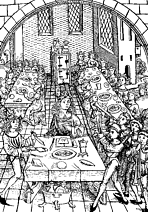 A Royal Renaissance Banquet to be heldon December 12, 13, & 14, 2019at First Presbyterian Church Family Life CenterSeating begins at 6:30; Dinner is served at 7:00 p.m.$30 per personIncludes complete dinner feast And serenading by the  ChoirsYe may reserve your tickets by filling out the form below and returning your payment to Southside High School Choir, 4100 Gary St., Fort Smith, AR 72903Please reserve your seats by November 19, 2019